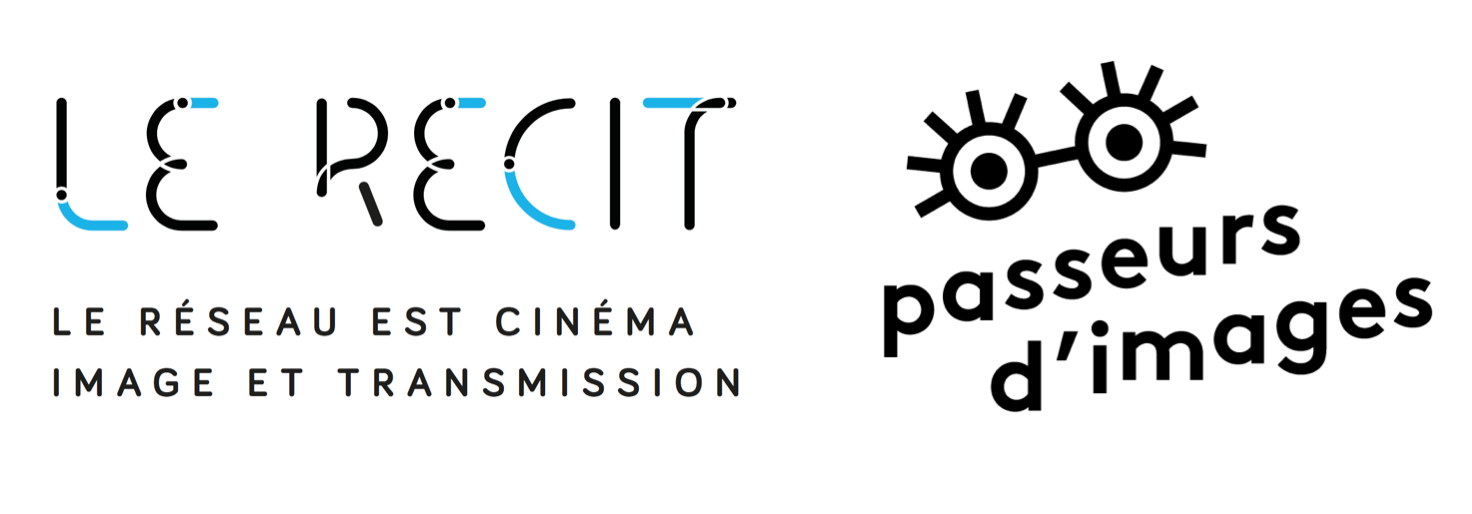 APPEL À PROJETS D’ÉDUCATION AUX IMAGESDANS LE CADRE DU DISPOSITIF
PASSEURS D’IMAGESPARCOURS DE CINÉMA
EN FESTIVALContact:Coordinatrice du dispositif Passeurs d’Images en AlsaceSophie Gangloffmailto:coordination@lerecit.fr03 88 10 82 77Présentation de la structure porteuse de projetNom de la structure :Référent.e du projet :Public cible :Adresse : Mail :Téléphone :Présentation générale de la structure (10 lignes) :Présentation de l’artiste intervenant(joindre un CV et un devis)Nom de la structure ou de l’intervenant :Nom de la personne en charge du projet :Adresse : Mail :Téléphone :Site internet :Présentation générale de la structure ou de l’intervenant (10 lignes) :Présentation du projetTitre du projet :Nom du festival :Public concerné (effacez les mentions inutiles) :	- Quartier Prioritaire de la politique de la Ville :
	(précisez le nom du quartier et la ville)	- Handicap (précisez) :	- Milieu rural :	- Autre (précisez en quoi la zone géographique ou le public est 			prioritaire) :Nombre de participants :Âge : Répartition filles /garçons ou femmes/hommes :Décrivez en quelques phrases les caractéristiques principales des participants auxquels s’adresse le projet : Calendrier du projet :Date de début :Date de fin :Date de restitution prévue :Nombre d’heures d’intervention :Lieux où se dérouleront les ateliers :Nombre et fonctions des intervenants et encadrants présents au cours du projet :Programmation du festival :Date et titres des films à voir :Nom des invités ou des membres des équipes à rencontrer :Note d’intention : (une page minimum)Quels sont les objectifs et valeurs que porte le projet ? (découverte-ouverture culturelle, sensibilité-créativité artistique, lien social, action qualifiante, ancrage territorial, apprentissage technique, …)En une page, précisez l’approche artistique et culturelle du projet pour en présenter les objectifs pédagogiques. Cette partie doit être rédigée par le porteur de projet en collaboration avec l’artiste intervenant.Déroulé exhaustif du parcours de cinéma en festival :Merci de décrire toutes les actions prévues dans le parcours sur la base du descriptif donné à titre d’exemple sur la page dédiée du site internet :https://www.lerecit.fr/passeurs-dimages/appel-a-projets/parcours-de-cinema-en-festival/ BudgetL’aide financière Passeurs d’images est plafonnée à 1000€TTC et doit correspondre à maximum 50% du budget global. Il est possible et conseillé de cumuler différentes aides. (voir le document “explications de l’appel à projets”)Cette aide financière sera versée après réception d’un bilan de la structure porteuse du projet et d’un journal de bord tenu par l’intervenant.e artistique.À ce dossier doit impérativement être joint le CV et le devis de la prestation de l’intervenant.e. artistique.Précisez si les postes de financement sont acquis “A”, ou en cours “C”, et joindre les notifications des aides déjà acquises.Date, signature et cachet de la structure porteuse de projet et de.s intervenant.es artistiques :